                СОБРАНИЕ        ПРЕДСТАВИТЕЛЕЙСЕЛЬСКОГО ПОСЕЛЕНИЯ	           МАЛЫЙ ТОЛКАЙМУНИЦИПАЛЬНОГО РАЙОНА       ПОХВИСТНЕВСКИЙ   САМАРСКОЙ ОБЛАСТИ            четвёртого созыва              РЕШЕНИЕ           22.09.2020г. №8           с.Малый ТолкайОб инициировании общественного проектаВ соответствии с Федеральным Законом «Об общих принципах организации местного самоуправления в Российской Федерации» от 06.10.2003г. №131-ФЗ, Уставом сельского поселения Малый Толкай, Порядком предоставления в 2017-2025 годах субсидий из областного бюджета местным бюджетам в целях софинансирования расходных обязательств муниципальных образований в Самарской области, связанных с реализацией мероприятий по поддержке инициатив населения муниципальных образований в Самарской области Собрание представителей сельского поселения Малый Толкай                                                                      РЕШИЛО:1. Принять участие в конкурсном отборе общественных проектов в рамках государственной программы Самарской области «Поддержка инициатив населения муниципальных образований в Самарской области» на 2017-2025 годы с общественным проектом «Чистая вода». 	                       2.  Оформить заявку на участие в конкурсном отборе общественных проектов и подать в конкурсную комиссию по проведению конкурсного отбора общественных проектов до 1 ноября 2020 года. Председатель Собрания представителей                                         Н.Н.Львов Глава поселения                                                                                    И.Т.ДерюжоваВам необходимо заменить паспорт гражданина Российской Федерации? Возможно Вам нужна регистрация и снятие с регистрационного учёта? Вы хотите получить адресно-справочную информацию? А может вам требуется загранпаспорт нового поколения?Зайдите на портал Госуслуги.ру, выберете необходимую вам государственную услугу и заполните форму.  Регистрация/снятие с регистрационного учёта, получение адресно-справочной информации являются услугами совершенно бесплатными. Госпошлина за замену паспорта гражданина Российской Федерации составляет 210 рублей либо 1050 рублей, за получение загранпаспорта нового поколения через портал госуслуги составляет 3500 рублей, детям до 14 лет 1750 рублей.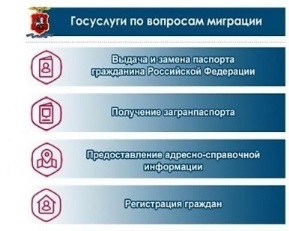 Получить данные услуги Вы можете в отделении  по вопросам миграции Межмуниципального Отдела МВД России «Похвистневский» по адресу: г. Похвистнево, ул. Шевченко, 17А. Справки по телефону: 8 (846-56) 2-26-97.Преимуществапоступления в образовательные организации системы МВД России:Бесплатное проживание в течение 5 летБесплатное получение высшего образованияЕжемесячное довольствие курсанта 1 курса составляет 13 т.р.Гарантированное трудоустройство по окончании обученияЗаработная плата не менее 35 т.р. с последующим ростом при увеличении стажа службы и получении очередных званийЕжегодные отпуска в количестве 40 календарных днейБесплатное медицинское обслуживаниеСанаторно-курортное лечениеВозможность выхода на пенсию после окончания образовательной организации через 15 лет службыВозможность получения дополнительного образования после окончания обучения (адъюнктура) Отсрочка от призыва на военную службу на период обучения и службы в органах внутренних дел.Перспективы карьерного роста и перемещения по различным должностям служб и подразделений ОВДПолное и бесплатное обеспечение форменной одеждой на период обучения и прохождения службыПо вопросам поступления в образовательные организации системы МВД России обращаться по телефонам: 8(846)278-12-90, 338-59-34ГУ МВД России по Самарской области в 2021 осуществляется набор по очной форме обучения в следующие образовательные организации системы МВД РоссииСанкт-Петербургский университет МВД России по специальностям: 40.05.01 «Правовое обеспечение национальной безопасности», 40.05.02 «Правоохранительная деятельность» очная форма  обучения, срок обучения – 5 лет.Волгоградская академия МВД России по специальностям 40.05.01 «Правовое обеспечение национальной безопасности», 40.03.01 «Судебная экспертиза», 40.05.01 «Правоохранительная», очная форма обучения, срок обучения – 5 лет.Казанский юридический институт МВД России по специальности: 40.05.01 «Правовое обеспечение национальной безопасности» очная форма обучения, срок обучения – 5 лет.Нижегородская академия МВД России по специальностям: 40.05.01 «Правовое обеспечение национальной безопасности», 40.05.02 «Правоохранительная деятельность», 38.05.01 «Экономическая безопасность», очная форма обучения, срок обучения – 5 лет.Орловский юридический институт МВД России по специальности 40.05.02 «Правоохранительная деятельность», очная форма обучения, срок обучения – 5 лет.Белгородский юридический институт МВД России по специальности 40.05.02 «Правоохранительная деятельность», очная форма обучения, срок обучения – 5 лет.    поселения    Малый  Толкай                                         РАСПРОСТРАНЯЕТСЯ БЕСПЛАТНОГазета основана 14.06.2010 г.    поселения    Малый  Толкай                                         23 сентября  2020  года№ 32 (294)    поселения    Малый  Толкай                                         ОФИЦИАЛЬНОЕОПУБЛИКОВАНИЕУчредители: Администрация сельского поселения Малый Толкай муниципального района Похвистневский Самарской области и Собрание представителей сельского поселения Малый Толкай муниципального района Похвистневский Самарской области.Издатель: Администрация сельского поселения Малый Толкай муниципального района Похвистневский Самарской областиУчредители: Администрация сельского поселения Малый Толкай муниципального района Похвистневский Самарской области и Собрание представителей сельского поселения Малый Толкай муниципального района Похвистневский Самарской области.Издатель: Администрация сельского поселения Малый Толкай муниципального района Похвистневский Самарской областиУчредители: Администрация сельского поселения Малый Толкай муниципального района Похвистневский Самарской области и Собрание представителей сельского поселения Малый Толкай муниципального района Похвистневский Самарской области.Издатель: Администрация сельского поселения Малый Толкай муниципального района Похвистневский Самарской областиАдрес: Самарская область, Похвистневский район, село Малый Толкай, ул. Молодежна,2 тел. 8(846-56) 54-1-40Тираж 100 экз. Подписано в печать Редактор Атякшева Р.Ю.